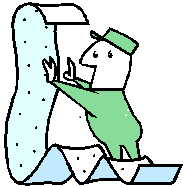 Marouflons, marouflons !!!!Thématique : 	Vie sociale et loisirs (Construire et aménager une maison)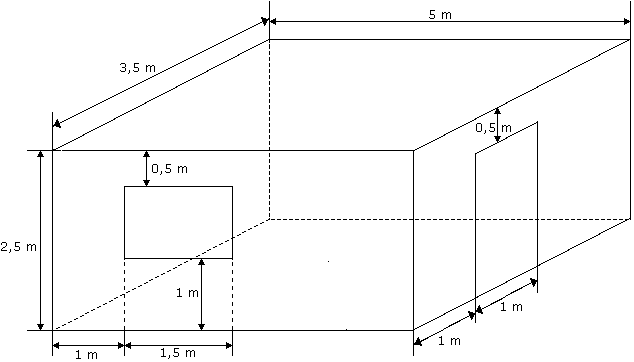 Nora veut tapisser sa chambre représentée ci – dessus avec du papier peint sans raccordChaque rouleau de papier fait 0,53 m de large et 10 m de long et coûte 9,90 €.La colle pour papier peint (pour 6 rouleaux) vaut 3,30 €.Combien de rouleaux seront nécessaires pour tapisser la chambre et combien couteront ces travaux.Vous pouvez vous aider du  fichier marouflons.ggbHypothèses formulées :……………………………………………………………………………………………………………………………………………………………………………………………………………………………………………………………………………………………………………………………………………………………………………………………………………………………………………………………………………………………………………………………………………………………………………………………………………………………………………………………………………………………………………………………………………………………………………………………………………………Méthode retenue :…………………………………………………………………………………………………………………………………………………………………………………………………………………………………………………………………………………………………………………………………………………………………………………………………………………………………………………………………………………………………………………………………………………………………………………………………………………………………………………………………………………………………………………